 PROGRAM STUDI BIMBINGAN & KONSELING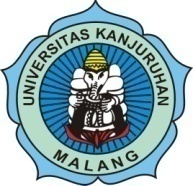 FAKULTAS ILMU PENDIDIKANUNIVERSITAS KANJURUHAN MALANGJl. S. Supriadi No. 48 Malang Telp. (0341) 801488, 803194, 805264 Fax. 831532FORM PENDAFTARAN UJIAN SKRIPSINama			: ……………………………………………………………NPM			: ……………………………………………………………Alamat Lengkap	: ……………………………………………………………No. Handphone	: ……………………………………………………………Total SKS		: ……………………………………………………………JUDUL SKRIPSI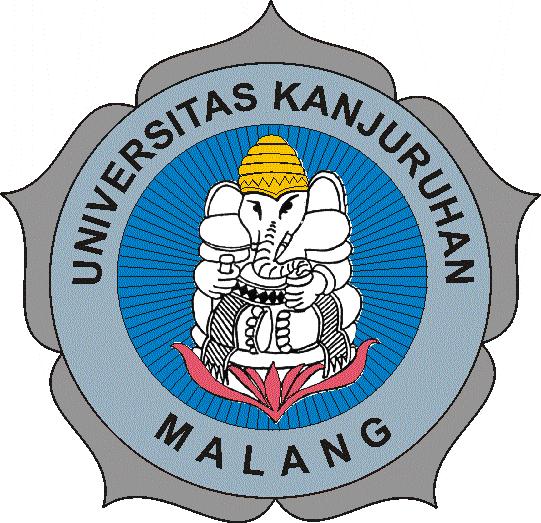 NAMA DOSEN PEMBIMBING SKRIPSI						          Malang,……………………………PROGRAM STUDI PENDIDIKAN GURU PAUDFAKULTAS ILMU PENDIDIKANUNIVERSITAS KANJURUHAN MALANGJl. S. Supriadi No. 48 Malang Telp. (0341) 801488, 803194, 805264 Fax. 831532SURAT PERSETUJUAN UJIAN SKRIPSINama			: ……………………………………………………………NPM			: ……………………………………………………………Alamat Lengkap	: ……………………………………………………………No. Handphone	: ……………………………………………………………Total SKS		: ……………………………………………………………JUDUL SKRIPSINAMA DOSEN PEMBIMBING SKRIPSI						          Malang,……………………………Mengetahui,Kaprodi PG-PAUDHenni Anggraini, M.PsiNIK. 291301275PEMBIMBING IPEMBIMBING IIDosen Pembimbing I(…………………………………..)Dosen Pembimbing II(…………………………………..)                                                    PEMBIMBING IPEMBIMBING IIDosen Pembimbing I(…………………………………..)Dosen Pembimbing II(…………………………………..)                                                    